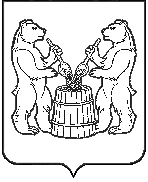 АДМИНИСТРАЦИЯ   УСТЬЯНСКОГО МУНИЦИПАЛЬНОГО ОКРУГА  АРХАНГЕЛЬСКОЙ  ОБЛАСТИПОСТАНОВЛЕНИЕот 13 января 2023 года № 76р.п. ОктябрьскийВ соответствии с Федеральным законом от 21 декабря 1994 № 68-ФЗ             «О защите населения и территории от чрезвычайных ситуаций природного и техногенного характера», Положением о единой государственной системе предупреждения и ликвидации чрезвычайных ситуаций, утвержденным постановлением Правительства Российской Федерации от 30 декабря 2003 № 794, методическими рекомендациями по созданию, хранению, использованию и восполнению резервов материальных ресурсов для ликвидации чрезвычайных ситуаций природного и техногенного характера, утверждёнными МЧС России от 20 августа 2020 № 2-4-71-17-11 и в целях обеспечения мероприятий по  предупреждению, ликвидации и устранению последствий чрезвычайных ситуаций  природного и техногенного характера на территории Устьянского муниципального округа, администрация Устьянского муниципального округа Архангельской областиПОСТАНОВЛЯЕТ: 1. Утвердить прилагаемый  Порядок создания, хранения, использования и восполнения резерва материальных ресурсов (приложение № 1),  номенклатуру и объемы (приложение № 2)Устьянского муниципального округа.2. Установить, что создание, хранение и восполнение резерва материальных ресурсов Устьянского муниципального округа производится за счет средств местного бюджета Устьянского муниципального округа, а также за счёт внебюджетных источников.3. Организовать учёт созданных резервов материальных ресурсов для ликвидации чрезвычайных ситуаций Устьянского муниципального округа.4. Настоящее постановление разместить на официальном Интернет-сайте администрации Устьянского муниципального округа.5. Контроль за исполнением настоящего постановления оставляю за собой.Временно исполняющий обязанностиглавы Устьянского муниципального округа     	                 О.В. МемноноваПриложение № 1 к постановлению администрации
Устьянского муниципального округаот «13» января 2023 года № 76
ПОРЯДОКсоздания, хранения, использования и восполнениярезерва материальных ресурсов для ликвидации чрезвычайныхситуаций Устьянского муниципального округа1. Настоящее Положение разработано в соответствии с Федеральным законом от 21 декабря 1994 № 68-ФЗ «О защите населения и территории от чрезвычайных ситуаций природного и техногенного характера»,  методическими рекомендациями по созданию, хранению, использованию и восполнению резервов материальных ресурсов для ликвидации чрезвычайных ситуаций природного и техногенного характера, утверждёнными МЧС России от 20.08.2020 № 2-4-71-17-11 и определяет основные принципы создания, хранения, использования и  восполнения резервов материальных ресурсов для ликвидации чрезвычайных ситуаций на территории Устьянского муниципального округа.2. Резервы материальных ресурсов для ликвидации чрезвычайных
ситуаций на территории Устьянского муниципального округа (далее - окружные резервы) создаются заблаговременно в целях экстренного привлечения необходимых средств в случае   возникновения   чрезвычайных   ситуаций  и  включают в себя: продовольствие, медицинское имущество и медикаменты, строительные материалы, топливо, вещевое имущество и другие материальные ресурсы.3. Номенклатура и объемы материальных ресурсов Резерва утверждаются постановлением администрации Устьянского муниципального округа и устанавливаются исходя из прогнозируемых видов и масштабов чрезвычайных ситуаций, предполагаемого объема работ по их ликвидации, а также максимально возможного использования имеющихся сил и средств для ликвидации чрезвычайных ситуаций.4. Создание, хранение и восполнение Резерва осуществляется за счет средств местного бюджета, а также за счет внебюджетных источников.5. Объем финансовых средств, необходимых для приобретения материальных ресурсов Резерва, определяется с учетом возможного изменения рыночных цен на материальные ресурсы, а также расходов, связанных с формированием, размещением, хранением и восполнением Резерва.6. Бюджетная заявка для создания Резерва на планируемый год представляется в финансовое управление администрации Устьянского муниципального округа до 01 сентября текущего года.7. Функции по созданию, размещению, хранению и восполнению Резерва возлагаются на отдел ГО и ЧС администрации Устьянского муниципального округа.8. Отдел ГО и ЧС администрации Устьянского муниципального округа:разрабатывает предложения по номенклатуре и объемам материальных ресурсов Резерва, исходя из среднемноголетних данных по возникновению возможных и периодических (циклических) ЧС, климатических и географических особенностей, традиционных способов ведения хозяйства и уклада жизни населения муниципального образования;представляет на очередной год бюджетные заявки для закупки материальных ресурсов в Резерв;определяет размеры расходов по хранению и содержанию материальных ресурсов в Резерве;определяет места хранения материальных ресурсов окружных резервов, отвечающие требованиям по условиям хранения и обеспечивающие возможность доставки в зоны чрезвычайных ситуаций;заключает в объеме выделенных ассигнований договоры (контракты) на поставку материальных ресурсов в Резерв, а также на ответственное хранение и содержание Резерва;организует хранение, освежение, замену, обслуживание и выпуск материальных ресурсов, находящихся в Резерве;организует доставку материальных ресурсов Резерва в районы чрезвычайных ситуаций;ведёт учет и отчетность по операциям с материальными ресурсами Резерва;обеспечивает поддержание Резерва в постоянной готовности к использованию;осуществляет контроль за наличием, качественным состоянием, соблюдением условий хранения и выполнением мероприятий по содержанию материальных ресурсов, находящихся на хранении в Резерве;подготавливает проекты правовых актов по вопросам закладки, хранения, учета, обслуживания, освежения, замены, реализации, списания и выдачи материальных ресурсов Резерва.9. Общее руководство по созданию, хранению, использованию Резерва возлагается на комиссию Устьянского муниципального округа по предупреждению и ликвидации чрезвычайных ситуаций и обеспечению пожарной безопасности.10. Методическое руководство и обеспечение создания, хранения, использования и восполнения Резерва осуществляет Главное управление МЧС России по Архангельской области.11. Материальные ресурсы, входящие в состав Резерва, независимо от места их размещения, являются собственностью юридического лица, на чьи средства они созданы (приобретены).12. Приобретение материальных ресурсов в Резерв осуществляется в соответствии с Федеральным законом от 05.04.2013 № 44-ФЗ «О контрактной системе в сфере закупок товаров, работ, услуг для обеспечения государственных и муниципальных нужд».13. Хранение материальных ресурсов Резерва организуется как на объектах, специально предназначенных для их хранения и обслуживания, так и в соответствии с заключенными договорами на базах и складах промышленных, транспортных, сельскохозяйственных, снабженческо-сбытовых, торгово-посреднических и иных предприятий и организаций, независимо от формы собственности, и где гарантирована их безусловная сохранность и откуда возможна их оперативная доставка в зоны чрезвычайных ситуаций.14 Отдел ГО и ЧС администрации Устьянского муниципального округа осуществляет контроль за количеством, качеством и условиями хранения материальных ресурсов и устанавливает порядок их своевременной выдачи.15. Выпуск материальных ресурсов из Резерва осуществляется по решению главы Устьянского муниципального округа или лица, его замещающего, и оформляется письменным распоряжением. 16. Использование Резерва осуществляется на безвозмездной или возмездной основе.В случае возникновения на территории Устьянского муниципального округа чрезвычайной ситуации техногенного характера, расходы по выпуску материальных ресурсов из Резерва возмещаются за счет средств и имущества хозяйствующего субъекта, виновного в возникновении на территории Устьянского муниципального округа чрезвычайной ситуации.17. Перевозка материальных ресурсов, входящих в состав Резерва, в целях ликвидации чрезвычайных ситуаций осуществляется транспортными организациями на договорной основе.18. Организации, обратившиеся за помощью и получившие материальные ресурсы из Резерва, организуют прием, хранение и целевое использование доставленных в зону чрезвычайной ситуации материальных ресурсов.19. Отчет о целевом использовании выделенных из Резерва материальных ресурсов готовят организации, которым они выделены. Документы, подтверждающие целевое использование материальных ресурсов, представляются в администрацию Устьянского муниципального округа в двухнедельный срок.20. Для ликвидации чрезвычайных ситуаций и обеспечения жизнедеятельности пострадавшего населения администрация Устьянского муниципального округа использует находящиеся на территории объектовые резервы материальных ресурсов по согласованию с создавшими их органами.21. Восполнение материальных ресурсов Резерва, израсходованных при ликвидации чрезвычайных ситуаций, осуществляется за счет средств, указанных в решении администрации Устьянского муниципального округа о выделении ресурсов из Резерва.22. По операциям с материальными ресурсами Резерва организации несут ответственность в порядке, установленном законодательством Российской Федерации и договорами.Приложение № 2 к постановлению администрации
Устьянского муниципального округаот «13» января 2023 года № 76 НОМЕНКЛАТУРА И ОБЪЕМЫ * резервов материальных ресурсов для ликвидации чрезвычайных ситуаций Устьянского муниципального округам*Номенклатура (перечень видов), материальных ресурсов корректируется и согласовывается на основании решения комиссии КЧС и ОПБ Об утверждении Порядка создания, хранения, использования и восполнения резерва материальных ресурсов, их номенклатуры и объемов для предупреждения, ликвидации и устранения последствий чрезвычайных ситуаций Устьянского муниципального округа № п/пНаименование материальных средствТребуемый объем районных резервовТребуемый объем районных резервовПрим.№ п/пНаименование материальных средствЕд. изм.Кол -воПрим.123451. Продовольствие на 100 чел./на 3 сут.1. Продовольствие на 100 чел./на 3 сут.1. Продовольствие на 100 чел./на 3 сут.1. Продовольствие на 100 чел./на 3 сут.1. Продовольствие на 100 чел./на 3 сут.1.Хлеб из смеси ржаной и пшеничной муки 1 сорта кг2.Хлеб белый из пшеничной муки 1 сортакг3.Мука пшеничная 2 сортакг4.Крупа разнаякг5.Макаронные изделиякг6.Молоко и молокопродуктыкг7.Мясо и мясопродуктыкг8.Рыба и рыбопродуктыкг9.Жирыкг10.Сахар кг11.Картофелькг12.Соль кг13.Чай кг2. Вещевое имущество2. Вещевое имущество2. Вещевое имущество2. Вещевое имущество2. Вещевое имущество1.Постельные принадлежности(простынь, пододеяльник, наволочка)комп.2.Раскладушки с матрацамишт.3.Подушкишт.4.Одеялашт.3. Горюче – смазочные материалы3. Горюче – смазочные материалы3. Горюче – смазочные материалы3. Горюче – смазочные материалы3. Горюче – смазочные материалы1.Автомобильный бензин  АИ-92литр10002.Дизельное топливо  Л-02, З-02.литр5004. Стройматериалы4. Стройматериалы4. Стройматериалы4. Стройматериалы4. Стройматериалы1.Пиловочник м32.  Пиломатериалым35. Лекарственные средства и изделия медицинского назначения5. Лекарственные средства и изделия медицинского назначения5. Лекарственные средства и изделия медицинского назначения5. Лекарственные средства и изделия медицинского назначения5. Лекарственные средства и изделия медицинского назначения1.Носилки санитарные брезентовые складныешт.2.Вата гигроскопическая н/стер.уп.3.Перевязочный пакетшт.4.Жгут кровоостанавливающийшт.5.Лейкопластырь бактерицидный  6 х10 смуп.6.Лейкопластырь рулон 2 х 500 смшт.7.Грелки комбинированные 1,5 лшт.8.Перекись водородашт.9.Йодшт.